MEMORY What you will need to know for the exam: Processes of encoding, storage and retrieval A study of encodingDifferent types of memory The multi-store, including description and evaluation of studies to investigate these explanations of memory Primacy and recency effects in recallMemory as an active process, Bartlett war of the ghosts and the theory of reconstructive memoryFactors affecting the accuracy of memory including interference, context and false memories 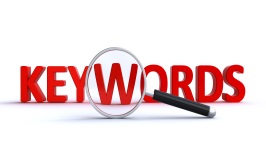 EncodingBaddeley – a study into encodingList A: - cat, can, cab, cad, cap etcList B - pit few cow pen etcList C - great large big huge broad etcList D - good huge hot safe thin deep etcMulti-store ExplanationPrimary and recency effects on recallProcesses: Different types of memoryLong term memoryReconstructive MemoryWe may reconstruct what we think we saw or processed to help us retrieve it from long-term memory. The theory of reconstructive memoryAccuracy of memory - Interference Proactive interferenceRetroactive interference  Accuracy of memory - ContextGroup 1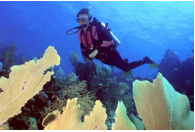 Learn				RecallGroup 2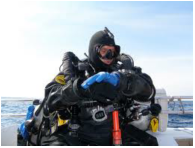 Learn				RecallGroup 3Learn				RecallGroup 4Accuracy of memory: False memoriesSOCIAL INFLUENCE (PAPER 2 MATERIAL)Conformity- This is a change in a person’s behaviour or opinions as a result of group behaviour.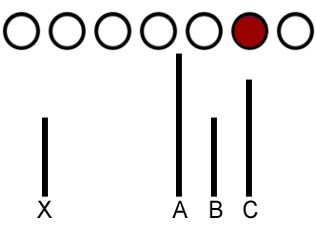 What are the strengths and weaknesses of this study?What factors affect conformity? - Situational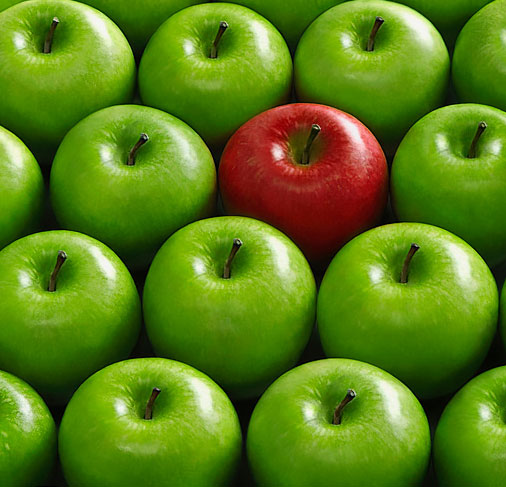 Studies have revealed that there are 4 main factors which affect conformity-Size of group- the larger the group size, the more likely people are to conform.Others agreeing with the pp- if individuals in the group perceive others in the group to be of a higher status than themselves, they are more likely to conform.Task difficulty- the more difficult a task is perceived to be, the more likely we are to conform with others completing the same task. Culture- Individuals from collectivist cultures are more likely to conform than those from individualistic ones. 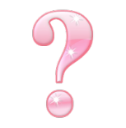 What factors affect conformity? DispositionalLOCUS OF CONTROL – An external locus of control is where someone believes in luck and fate and do not believe they have control in life. This type of locus of control is more likely to conform in society.EXPERTISE – Experience increases your confidence in a particular area. If you are more experienced you are less likely to conform in a group situation.Obedience-Obedience means following the orders of someone we believe to be in authority.What factors affect obedience?Environment or setting- if an individual is in a ‘formal’ environment such as a workplace or a place such as a doctor’s or dentist’s waiting room, then they are more likely to follow instructions.Culture- as with factors affecting conformity, the type of culture a person originates from has a major impact on whether someone is likely to obey. Again, people from collectivist cultures are more likely to be unquestioningly obedient.Proximity -  when the subject and authority figure are close, this is likely to increase the likelihood of obedient behaviour.Authority figure- not only is it important the authority figure is close, but also the extent to which the authority figure has the power to punish is an important factor.What studies have been carried out into obedience?What are the strengths and weaknesses of this study?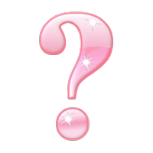 Milgram’s Agency theoryMilgram believed that if you were acting on behalf of someone else you would be more likely to obey. He believed this as you are acting as an agent for them and that the responsibility of what happens to that person is with someone else and not down to you. (Agentic state)If you are in the autonomous state – you would take responsibility for your actions and behave according to your own principles.AUTHORITARIAN PERSONALITY – some people have an exaggerated respect for authority, they are far more likely to obey authority and they look down on people with an inferior social status.People with this personality type have usually had a harsh upbringing and often see things as being “black or white” – something is either good or bad.Evaluation – based on a questionnaire so they could have lied to make themselves appear better than they are. Also, the results are correlational so you cannot establish cause and effect (there could be other reasons why someone may obey and not necessarily because of this personality type.What are the strengths and weaknesses of this study?Prosocial behaviour – factors that influence whether someone will help or not. This term refers to the likelihood of people in the vicinity of an incident choosing to become involved and attempts to explain why some individuals choose not to become involved in certain situations. There are several factors we need to consider-Diffusion of Responsibility-This is when each bystander takes no action, because of a lack of knowledge, and this misleads the others into defining the incident as a non-emergency. (Expertise)What are the strengths and weaknesses of this study?Presence of others – This is the idea that the more bystanders present, the less likely that the victim or the subject needing aid is likely to be helped. This factor was studied by Latane & Darley (1968)-What are the strengths and weaknesses of this study?Cost of helping – Research has suggested that person’s decision to help in a situation is based on the cost – reward model. Cost of helping can include possible danger to yourself, the effort that will need to be made the time it will take or possible embarrassment. Also, the cost of not helping can be taken into account as well e.g. feeling guilty for leaving someone in need of help.Similarity to victim – Research has suggested that people are more likely to help someone who has a similar characteristic to themselves. This could be ethnicity or something in common. Research into football fans found that football fans were more likely to help someone who has fallen over if they support the same football team as them compared to a rivals team. Deindividuation-This is the state of losing our sense of individuality and becoming less aware of our own responsibility for our actions.What are the factors that affect deindividuation?The mood of the crowd- when people are in a crowd they tend to pick up the mood and respond to it (for example, football hooliganism might be explained in this way). It can also have a positive effect (for example, people dancing at a concert.Anonymity- this is supported by research. If participants are difficult to identify, they are more likely to engage in anti-social behaviour. Therefore, wearing a mask, being in a large group, being in the dark and even wearing a uniform all contribute to anonymity.What studies have been carried out into deindividuation?Crowd and collective behaviourSocial loafing- This is when an individual puts less effort into completing an activity because they are with others who are doing the same things.	What factors affect “social loafing”?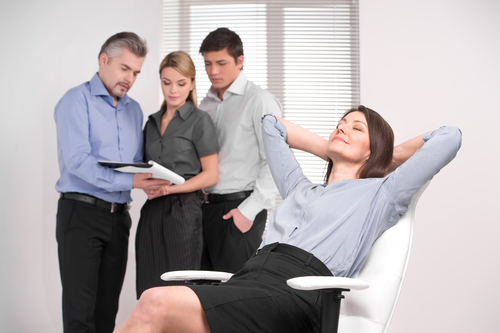 Size of group- the bigger the group, the more likely social loafing is to occurThe nature of the task- this refers not only the difficulty of the task but also refers to the interest that someone has in the subject of the taskCulture- individuals from collectivist cultures are less likely to socially loaf. What studies have been carried out into “social loafing”?Culture – People in individualistic cultures such as the UK and USA are focused on individual needs. Collectivist cultures make decisions which are focused on the needs of the group, families and society in general. It makes sense that social loafing is likely to be lower in a collectivist society than an individual one.Personality – Locus of control – Those who have an internal locus of control are less likely to be influenced by a crowd and collectivist behaviourMorality – Morals are our ideas of right or wrong. Some people have greater moral strength which means that they have certain principles of right or wrong and are more willing to be guided by these principles. This means that people with high moral strength will be less affected by the social norm created by the crowd. 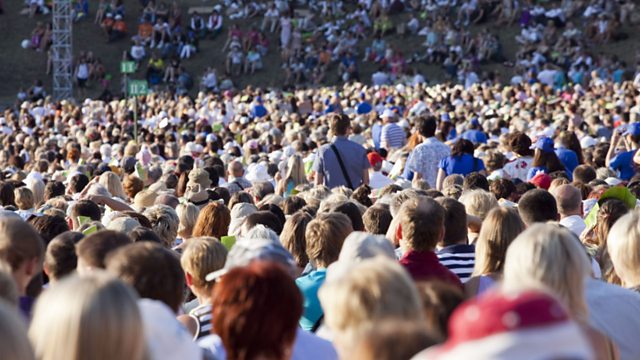 Research method checklistAsch (1951) KEY STUDYAsch (1951) KEY STUDYAim To find out if an individual would conform to the group even when they knew the group was wrong.MethodSolomon Asch devised a number of lab experiments with groups of 6 to 9 people (all male college students). There was one naïve participant and the rest were confederates who had been told to give the wrong answers on certain trials. The task was for participants to judge the length of lines (they were told that it was a test of visual perception). Asch showed the group lines of different lengths and asked them to match the test line to one of the comparison lines. The participant was the last to give their answer.ResultsIn control group trials, when participants were tested alone, there were very few wrong answers. However, in a group, 25% of the participants conformed to the group most of the time when the group was wrong. 75% of participants conformed to the group when they were wrong at least once.  Conclusion People will conform to the group even when they know the group is wrong in order to avoid ridicule.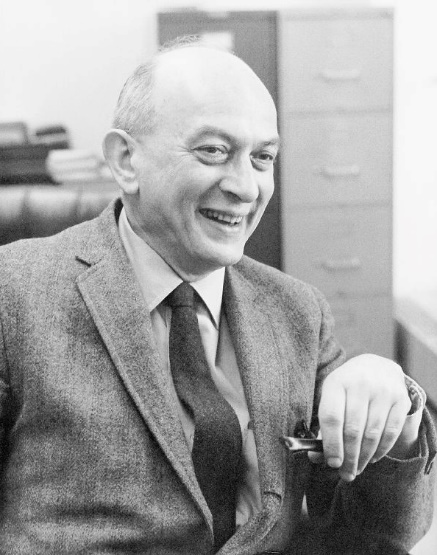 Hofling et al (1966)Hofling et al (1966)Aim To seem if people would follow an unreasonable order in their normal work environment.MethodHofling contacted 22 senior psychiatric nurses individually by phone. Claiming to be a doctor, he instructed them to give a patient twice the maximum dosage of a drug called Astrofen.ResultsOf the 22, 21 nurses were prepared to follow his order, despite the fact that the correct dosage was recorded on the bottle, the orders were given late at night (which was against hospital policy), and had also been given over the phone (again against hospital policy).Conclusion Hofling showed that in real-life situations, people are willing to be follow instructions even when they believe that they wouldn’t do this.Milgram Milgram Aim To investigate in certain circumstances whether a normal person would give someone a potentially lethal electric shock if told to by an authority figure.MethodRecruited 40 volunteers from the New Haven area, aged 20 – 50.They were paid $4.50 to take part and were the real participant. They net a confederate “Mr Wallace and the experimenter and drew lots for their role.The teacher had to read word pairs out to the learner in the other room and every time they got the word pair wrong they would be given a shock.If the teacher asked for guidance they were told to continue. Results65% went to the maximum voltage100% went to 300 voltsConclusion People were willing to obey an authority figure even if it meant killing someone. Other factors such as location and proximity also had an effect.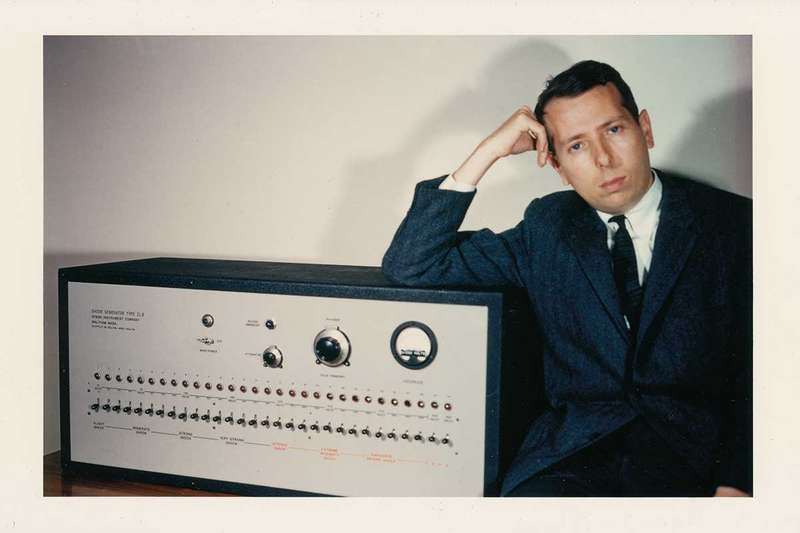 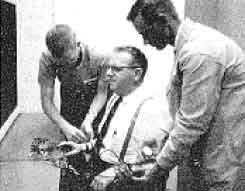 Piliavin (1969) KEY STUDYPiliavin (1969) KEY STUDYAimTo test how bystanders behaved when put in a situation where a ‘victim’ needed help.MethodField experiment on New York subway trains. Male confederates would either act drunk or blind and then pretend to fall on the ground.Two observers recorded how many people went to help the ‘victim’. ResultsThe blind victim received more help than the drunk victimVictims were more likely to be helped by someone of the same race. The victim was more likely to be helped by males.Conclusion The appearance of the victim affected whether they received help- this could explain why more people helped the blind victim compared to the drunk victim. The cost of helping may be a factor affecting bystander intervention. If the costs of helping are low the bystander is more likely to help. Latane & Darley (1968)Latane & Darley (1968)Aim To test the concept of diffusion of responsibility.MethodThey tested this concept by asking students to sit in booths and communicate with each other via an intercom. They had a number of different conditions, which were as follows-The participant believed that there was only one other person in the booth.The participant believed that there were two other people in the booths.The participant believed that there were five other people in the booth.After the discussion had started, one of the others (a confederate) mentioned that he was epileptic. After a few minutes he pretended that he was having a seizure. ResultsConclusion  The results support the view that as the number of bystanders increase, the less chance the victim has of receiving help. This is an example of diffusion of responsibility. Latane & Darley (1968)Latane & Darley (1968)Aim To test the concept of pluralistic ignorance.MethodThere were two conditions-Participants were asked to sit alone in a room in order to complete a questionnaire. Smoke (actually steam) was pumped into the room. The participants were timed as to how long it took them to report the smoke. The experiment was stopped after 6 minutes.The 2nd condition was the same as the first, except that the participant was in the room with 2 confederates. When the participant asked the other two what they thought was happening, their response was, “dunno”.Results75% of the participants reported the smoke within the 6 minutes when they were alone compared to only 10% of those participants in condition 2. Conclusion This study proved that people don’t want to overact in the presence of others and will follow what others do even when this is nothing.Zimbardo et al (1969)Zimbardo et al (1969)Aim To test the idea of deindividuation.MethodUsing female participants in groups of four, participants had to give electric shocks to Zimbardo’s confederates. The participants were told that they were taking part in a learning exercise. There were two conditions: in one the women wore hoods and identical coats (so that they were anonymous); in the other they wore their own clothes with name tags on and spoke to each other using their own names.ResultsZimbardo found that the anonymous women were twice as likely to give shocks compared with the women wearing their own clothes. Conclusion Zimbardo concluded that if people know that they cannot be identified (have anonymity) they are more likely to behave aggressively.Latane et al (1979)Latane et al (1979)Aim To see whether being in a group would have an effect on how much effort participants put into a task.Method84 male students were asked to clap or cheer as loudly as they could. While they were alone and then when they were in a group of up to 6. Each participant wore headphones so they couldn’t hear the others.ResultsThe amount of noise produced by the students decreased sharply as the number of students in the group increased. Conclusion People put less effort into doing something when they know others are contributing effort into the same task. These findings support the idea of social loafing.ContentAdditional informationVariablesIndependent variable, dependent variable, confounding or extraneous variablesHypothesisDirectional or non-directionalQuantitative and qualitative dataKnow each type of data and specify the difference between the two types.  Strengths and weaknesses of each type.Primary and secondary dataKnow each type of data and specify the difference between the two types. Strengths and weaknesses of each type.Laboratory and field experimentsStrengths and weaknesses of each typeSamplingOpportunity samplingRandom samplingSystematic samplingStratified samplingExperimental designIndependent groupsRepeated measuresMatched pairsEthical issuesInformed consentDeceptionProtection from harmPrivacy ConfidentialityAND ways to deal with themInterviews and questionnairesStructured, semi-structured and unstructured interviews. Open and closed questionsDescriptive statisticsMean, median, mode and range. Strengths and weaknesses of using each type.